Муниципальный обменный фонд_МКОУ «СОШ №1 ст.Кардоникской»наименование образовательного учрежденияна   2021/2022  учебный год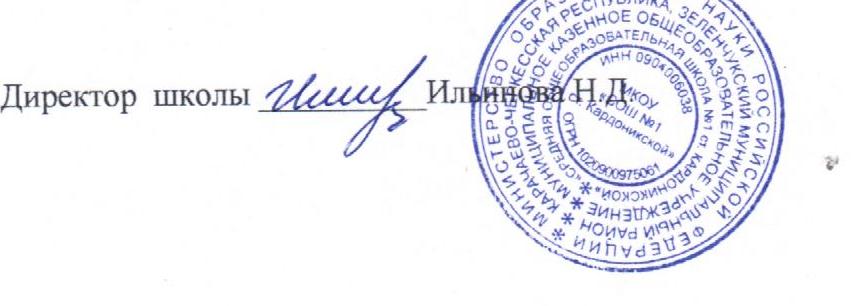                                                                                                                                   Муниципальный обменный фондМКОУ «СОШ №1  ст.Кардоникской»в учебниках по карачаевскому языку и литературена 2021 – 2022 учебный год                                                                                                                                     Муниципальный обменный фондМКОУ «СОШ №1  ст.Кардоникской»в учебниках  по ОВЗ  на 2021 – 2022 учебный годКласс Кол-во детейНазвание учебникаАвтор Издательство Всего учебников в ШБПотребность Учебники, не используемые в учебном процессеНачальное общее образованиеНачальное общее образованиеНачальное общее образованиеНачальное общее образованиеНачальное общее образованиеНачальное общее образованиеНачальное общее образованиеНачальное общее образование178АзбукаГорецкий В.Г., Кирюшкин В.А., Виноградская Л.А.Просвещение 75+5=8002Русский языкРамзаева Т.Г.ДРОФА000Русский языкКанакина В. П., Горецкий В. ГПросвещение 75+5=8002Литературное чтениеКлиманова Л.Ф., Горецкий В.Г., Голованова М.В.Просвещение 75+5=8002МатематикаМоро М.И., Степанова С.В., Волкова С.И.Просвещение 75+5=8002Окружающий мирПлешаков А.А.Просвещение 75+5=8002Изобразительное искусствоНеменская Л.А./Под ред. Неменского Б.М.Просвещение 65130МузыкаКритская Е.Д., Сергеева Г.П., Шмагина Т.С.Просвещение 65130ТехнологияРоговцева Н.И., Богданова Н.В., Фрейтаг И.П.Просвещение 65130Физическая культураЛях В.И.Просвещение 65130265Русский языкРамзаева Т.Г.ДРОФА3000Русский языкКанакина В.П., Горецкий В.Г.Просвещение71+5=76011Литературное чтениеКлиманова Л.Ф., Горецкий В.Г., Голованова М.В.Просвещение71+5+76011Английский языкВерещагина И. Н., Бондаренко К. А., Притыкина Т. А.Просвещение71071Английский языкБиболетова М.З., Денисенко О.А.ДРОФА6601МатематикаМоро М.И., Бантова М.А., Бельтюкова Г.В. и др.Просвещение71+5=76011Окружающий мирПлешаков А.А.Просвещение71+5=76011Изобразительное искусствоКоротеева Е.И./Под ред. Неменского Б.М.Просвещение7106МузыкаКритская Е.Д., Сергеева Г.П., Шмагина Т.С.Просвещение7106ТехнологияРоговцева Н.И., Богданова Н.В., Добромыслова Н.В.Просвещение7106Физическая культураЛях В.И.Просвещение7106360Русский языкРамзаева Т.Г.ДРОФА4000Русский языкКанакина В.П., Горецкий В.Г.Просвещение71+5=76016Литературное чтениеКлиманова Л.Ф., Горецкий В.Г., Голованова М.В. и др.Просвещение71+5=76016Английский языкВерещагина И.Н., Притыкина Т.А.Просвещение71071Английский языкБиболетова М.З., Денисенко О.А.Дрофа6404МатематикаМоро М.И., Бантова М.А., Бельтюкова Г.В. и др.Титул71+5=76016Окружающий мирПлешаков А.А.Просвещение71+5=76016Изобразительное искусствоГоряева Н.А., Неменская Л.А., Питерских А.С. и др./Под ред. Неменского Б.М.Просвещение71011МузыкаКритская Е.Д., Сергеева Г.П., Шмагина Т.С.Просвещение71011ТехнологияРоговцева Н.И., Богданова Н.В., Добромыслова Н.В.Просвещение71011Физическая культураЛях В.И.Просвещение71011462Русский языкРамзаева Т.Г.ДРОФА4500Русский языкКанакина В.П., Горецкий В.Г.Просвещение71+5=76014Литературное чтениеКлиманова Л.Ф., Горецкий В.Г., Голованова М.В. и др.Просвещение71+5=76014Английский языкВерещагина И.Н., Притыкина Т.А.Просвещение71071Английский языкБиболетова М.З., Денисенко О.А.Дрофа60/200МатематикаМоро М.И., Бантова М.А., Бельтюкова Г.В. и др.Просвещение71+5=76014Окружающий мирПлешаков А.А.Просвещение71+5=76014Изобразительное искусствоНеменская Л.А./Под ред. Неменского Б.М.Просвещение7109МузыкаКритская Е.Д., Сергеева Г.П., Шмагина Т.С.Просвещение7109ТехнологияРоговцева Н.И., Богданова Н.В., Шипилова Н.В. и др.Просвещение7109Физическая культураЛях В.И.Просвещение7109ОРКСЭ. Основы православной культурыКураев А.В.Просвещение12012ОРКСЭ. Основы мировых религиозных культурБеглов А.Л., Саплина Е.В., Токарева Е.С. и др.Просвещение28028ОРКСЭ. Основы светской этикиШемшурина А.И.Просвещение68+5=72010560Русский языкЛадыженская Т.А., Баранов М.Т., Тростенцова Л.А. и др.Просвещение66+1=6707ЛитератураКоровина В.Я., Журавлёв В.П., Коровин В.И.Просвещение6606Английский языкВерещагина И.Н., Притыкина Т.А.Просвещение66066Всеобщая история. История Древнего  мираВигасин А.А., Годер Г.И., Свенцицкая И.СПросвещение66+2=6808ОбществознаниеБоголюбов Л.Н., Виноградова Н.Ф., Городецкая Н.И.Просвещение66066География Алексеев А. И., Николина В. В., Липкина Е. К. Просвещение66+3=6909МатематикаДорофеев Г.В., Шарыгин И.Ф., Суворова С.Б. под ред. Дорофеева Г.В., Шарыгина И.ФПросвещение6606БиологияПасечник В.В., Суматохин С.В., Калинова Г.С. и др./Под ред. Пасечника В.В.Просвещение66+10=76016Изобразительное искусствоГоряева Н.А., Островская О.В./Под ред. Неменского Б.М.Просвещение6606МузыкаСергеева Г.П., Критская Е.Д.Просвещение6606Технология. Технологии ведения домаСиницина Н.В., Симоненко В.Д.ВЕНТАНА-ГРАФ3202Технология. Индустриальные технологииТищенко А.Т.., Симоненко В.Д.ВЕНТАНА-ГРАФ3404Физическая культураВиленский М.Я., Туревский И.М., Торочкова Т.Ю. и др./Под ред. Виленского М.Я.Просвещение6606Линия УМК Биболетовой. Английский язык "Enjoy English" (5-9)Биболетова М.З., Денисенко О.А., Трубанева Н.Н. Английский язык. 5 класспросвещение6000Немецкий язык. Горизонты (5-9) (Второй иностранный)Аверин М.М., Джин Ф., Рорман Л. и другие. Немецкий язык. Второй иностранный язык. 5 классПросвещение3000Русский родной язык (5-9)Александрова О.М., Загоровская О.В., Богданов С.И., Вербицкая Л.А., Гостева Ю.Н., Добротина И.Н., Нарушевич А.Г., Казакова Е.И., Васильевых И.П. Русский родной язык. 5 классПросвещение3000672Русский языкЛадыженская Т.А., Баранов М.Т., Тростенцова Л.А. и др.Просвещение67+3=70/200ЛитератураПолухина В.П., Коровина В.Я., Журавлёв В.П. и др./Под ред. Коровиной В.Я.Просвещение69+3=7200Русский родной язык (5-9)Александрова О.М., Загоровская О.В., Богданов С.И., Вербицкая Л.А., Гостева Ю.Н., Добротина И.Н., Нарушевич А.Г., Казакова Е.И., Васильевых И.П. Русский родной язык. 6 классПросвещение3000Английский языкАфанасьева О. В., Михеева И. В.Просвещение66066Линия УМК Биболетовой. Английский язык "Enjoy English" (5-9)Биболетова М.З., Денисенко О.А., Трубанева Н.Н. Английский язык. 6 класспросвешение7301Немецкий язык. Горизонты (5-9) (Второй иностранный)Аверин М.М., Джин Ф., Рорман Л. Немецкий язык. Второй иностранный язык. 6 классПросвещение3000История России.  В 2-х.ч.Арсентьев Н.М., Данилов А.А., Стефанович П.С., и др./ под ред. Торкунова А.В.Просвещение70/200Всеобщая историяАгибалова Е.В., Донской Г.М.Просвещение66+2=68/400ОбществознаниеВиноградова Н. Ф., Городецкая Н. И., Иванова Л. Ф. и др./ Под ред. Боголюбова Л. Н., Ивановой Л. Ф.Просвещение66+1=67/500География Алексеев А. И., Николина В. В., Липкина Е. К.Просвещение72+6=7806МатематикаДорофеев Г.В., Шарыгин И.Ф., Суворова С.Б. под ред. Дорофеева Г.В., Шарыгина И.ФПросвещение66/600БиологияПасечник В.В., Суматохин С.В., Калинова Г.С. и др./Под ред. Пасечника В.В.Просвещение7200Изобразительное искусствоНеменская Л.А./Под ред. Неменского Б.М.Просвещение6660МузыкаСергеева Г.П., Критская Е.Д.Просвещение7020Технология. Технологии ведения домаСиницина Н.В., Симоненко В.Д.ВЕНТАНА-ГРАФ64012Технология. Индустриальные технологииТищенко А.Т.., Симоненко В.Д.ВЕНТАНА-ГРАФ2606Физическая культураВиленский М.Я., Туревский И.М., Торочкова Т.Ю. и др./Под ред. Виленского М.Я.Просвещение6660770Русский языкЛадыженская Т.А., Баранов М.Т., Тростенцова Л.А. и др.Просвещение67+4=7101ЛитератураКоровина В.Я., Журавлев В.П., Коровин  В.И.Просвещение67+3=7000Русский родной язык (5-9)Александрова О.М., Загоровская О.В., Богданов С.И., Вербицкая Л.А., Гостева Ю.Н., Добротина И.Н., Нарушевич А.Г., Казакова Е.И., Васильевых И.П. Русский родной язык. 7 классПросвещение3000Английский языкАфанасьева О. В., Михеева И. В.Просвещение67067Линия УМК Биболетовой. Английский язык "Enjoy English" (5-9)Биболетова М.З., Трубанева Н.Н. Английский язык. 7 классПросвещение7202Немецкий язык. Горизонты (5-9) (Второй иностранный)Аверин М.М., Джин Ф., Рорман Л. Немецкий язык. Второй иностранный язык. 7 классПросвещение3000История РоссииАрсеньтьев Н.М., Данилов А.А., Курукин И.В., и др./под ред. Торкунова А.В.Просвещение67+4=7101Всеобщая историяЮдовская А.Я., Баранов П.А., Ванюшкина Л.М.Просвещение67+5=7202ОбществознаниеБоголюбов Л.Н., Городецкая Н.И., Иванова Л.Ф./под.ред. Боголюбова Л.Н. Ивановой Л.Ф.Просвещение67+4=7101ГеографияАлексеев А.И., Николина В.В., Липкина Е.К. и др.Просвещение67+3=7000АлгебраДорофеев Г.В., Суворова С.Б., Бунимович Е.А. и др.ДРОФА2701АлгебраМакарычев Ю.Н., Миндюк Н.Г., Нешков К.И. и др. /под ред. Теляковского С.А.Просвещение40+4=4400Геометрия Погорелов А.В.Просвещение67/300Информатика Босова Л.Л., Босова А.Ю.БИНОМ67+6=7303ФизикаБелага В.В., Ломаченков И.А., Панебратцев Ю.А.Просвещение67+6=7303Биология Пасечник В.В., Суматохин С.В., Калинова Г.С./ под ред. Пасечника В.В.Просвещение67+7=7404Изобразительное искусствоПитерских А.С, Гуров Г.Е./Под ред. Неменского Б.М.Просвещение67/300МузыкаСергеева Г.П., Критская Е.Д.Просвещение7101Технология. Технологии ведения домаСиница Н.В., Симоненко В.Д.ВЕНТАНА-ГРАФ6620Технология. Индустриальные технологииТищенко А.Т.., Симоненко В.Д.ВЕНТАНА-ГРАФ2501Физическая культураВиленский М.Я., Туревский И.М., Торочкова Т.Ю. и др./Под ред. Виленского М.Я.Просвещение6730Основы безопасности жизнедеятельностиСмирнов А.Т., Хренников Б.О. под ред. Смирнова А.Т.Просвещение63063868Русский языкТростенцова Л.А., Ладыженская Т.А., Дейкина А.Д. и др.Просвещение63063Русский язык. Ладыженская Т. А./ Бархударов С. Г. (5-9)Бархударов С.Г., Крючков С.Е., Максимов Л.Ю. и другие. Русский язык. 8 классПросвещение7002ЛитератураКоровина В.Я., Журавлев В.П., Коровин  В.И.Просвещение63+4=67/100Русский родной язык (5-9)Александрова О.М., Загоровская О.В., Богданов С.И., Вербицкая Л.А., Гостева Ю.Н., Добротина И.Н., Нарушевич А.Г., Казакова Е.И., Васильевых И.П. Русский родной язык. 8 классПросвещение3000Английский языкАфанасьева О.В. Михеева И.В.Просвещение63063Линия УМК Биболетовой. Английский язык "Enjoy English" (5-9)Биболетова М.З., Трубанева Н.Н. Английский язык. 8 класспросвещение7002Немецкий язык. Горизонты (5-9) (Второй иностранный)Аверин М.М., Джин Ф., Рорман Л. и другие. Немецкий язык. Второй иностранный язык. 8 классПросвещение3000История РоссииАрсеньтьев Н.М., Данилов А.А., Курукин И.В., идр./под ред. Торкунова А.В.Просвещение63+4=67/100Всеобщая историяЮдовская А.Я., Баранов П.А., Ванюшкина Л.М.Просвещение63+4=67/100ОбществознаниеБоголюбов Л.Н., Городецкая Н.И., Иванова Л.Ф./под.ред. Боголюбова Л.Н., Лазебниковой А.Ю., Городецкой Н.И.Просвещение63+6=6901ГеографияАлексеев А.И., Николина В.В., Липкина Е.К. и др.Просвещение63+6=6901АлгебраМакарычев Ю.Н., Миндюк Н.Г., Нешков К.И. и др. /под ред. Теляковского С.А.Просвещение63+8=7103Геометрия Погорелов А.В.Просвещение63/500Информатика Босова Л.Л., Босова А.Ю.БИНОМ63+6=6901ФизикаБелага В.В., Ломаченков И.А., Панебратцев Ю.А.Просвещение68+8=7608ФизикаПерышкин А.В. ДРОФА46046БиологияПасечник В.В., Каменский А.А., Швецов Г.Г../ под ред. Пасечника В.В.Просвещение63+8=7103ХимияРудзитис Г.Е., Фельдман Ф.Г.Просвещение63+7=7002Искусство. МузыкаНауменко Т.И., Алеев В.В.Просвещение48200Технология Симоненко В.Д., Электов А.А., Гончаров Б.А., Очинин О.П., Елисеева Е.В., Богатырев А.Н.ВЕНТАНА-ГРАФ54140Физическая культураЛях В.И.Просвещение54140Основы безопасности жизнедеятельностиСмирнов А.Т., Хренников Б.О. под ред. Смирнова А.Т.Просвещение6350958Русский языкТростенцова Л.А., Ладыженская Т.А., Дейкина А.Д. и др.Просвещение69069Русский язык. Ладыженская Т. А./ Бархударов С. Г. (5-9)Бархударов С.Г., Крючков С.Е., Максимов Л.Ю. и другие. Русский язык. 9 классПросвещение6002ЛитератураКоровина В.Я., Журавлев В.П., Коровин  В.И.Просвещение69011Русский родной язык (5-9)Александрова О.М., Загоровская О.В., Богданов С.И., Вербицкая Л.А., Гостева Ю.Н., Добротина И.Н., Нарушевич А.Г., Казакова Е.И., Васильевых И.П. Русский родной язык. 9 классПросвещение3000Английский языкАфанасьева О.В. Михеева И.В.Просвещение69069Линия УМК Биболетовой. Английский язык "Enjoy English" (5-9)Биболетова М.З., Бабушис Е.Е., Кларк О.И., Морозова А.Н., Соловьева И.Ю. Английский язык. 9 классДрофа6002Немецкий язык. Горизонты (5-9) (Второй иностранный)Аверин М.М., Джин Ф., Рорман Л. и другие. Немецкий язык. Второй иностранный язык. 9 классПросвещение3000История РоссииАрсеньтьев Н.М., Данилов А.А., Левандовский А.А. и др./под ред. Торкунова А.В.Просвещение6903Всеобщая историяСороко-Цюпа О.С., Сороко-Цюпа А.О.Просвещение69069Всеобщая историяЮдовская А.Я. Баранов П.А.Просвещение6002ОбществознаниеБоголюбов Л.Н., Городецкая Н.И., Иванова Л.Ф./под.ред. Боголюбова Л.Н., Лазебниковой А.Ю., Матвеева А.И.Просвещение6903ГеографияАлексеев А.И., Николина В.В., Липкина Е.К. и др.Просвещение6903АлгебраМакарычев Ю.Н., Миндюк Н.Г., Нешков К.И. и др. /под ред. Теляковского С.А.Просвещение6903АлгебраДорофеев Г.В., Суворова С.Б., Бунимович Е.А. и др.Просвещение000Геометрия Погорелов А.В.Просвещение6900Геометрия Атанасян Л.С., Бутузов В.Ф., Кадомцев С.Б. и др.Просвещение000Информатика Босова Л.Л., Босова А.Ю.БИНОМ6900Физика Белага В.В., Ломаченков И.А., Панебратцев Ю.А.Просвещение6900ФизикаПерышкин А.В. ДРОФА000Биология Пасечник В.В., Каменский А.А., Швецов Г.Г../ под ред. Пасечника В.В.Просвещение6900Химия Рудзитис Г.Е., Фельдман Ф.Г.Просвещение6900Физическая культураЛях В.И.Просвещение6903Физическая культураМатвеев А.П.Просвещение000Искусство. МузыкаНауменко Т.И., Алеев В.В.Просвещение69069Основы безопасности жизнедеятельностиСмирнов А.Т., Хренников Б.О. под ред. Смирнова А.Т.Просвещение6903Астрономия Чаругин В.М.Просвещение0001028Русский язык Власенков А.И.,Рыбченкова Л.М.Просвещение2800Литература Лебедев Ю.В.Просвещение3002Английский язык Афанасьева О.В., Дули Д., Михеева И.В. И др.Просвещение3002История РоссииГоринов М.М., Данилов А.А., Моруков М.Ю., и др./под ред. Торкунова А.В.Просвещение3002Всеобщая история Уколова В.И., Ревякин А.В. /под ред.Чубарьяна А.О.Просвещение3002ОбществознаниеБоголюбов Л.Н., Аверьянов Ю.И., Белявский  А.В. И др./под ред.Боголюбова Л.Н., Лазебниковой А.Ю.Просвещение3002Биология (базовый уровень)Беляев Д.К.,Дымшиц Г.М., Кузнецова Л.Н. и др./ под ред. Беляева Д.К.Просвещение3002География Максаковский В.П.Просвещение2800Алгебра и начала математического анализа Алимов Ш.А., Колягин Ю.М., Ткачева М.В.Просвещение2800Геометрия АтанасянЛ.С.,Бутузов В.Ф., Кадомцев С.Б. и др.Просвещение2800Информатика Гейн А.Г.,Ливчак А.Б., Сенокосов А.И. и др.Просвещение3002Физика  Мякишев Г.Я., Буховцев Б.Б., Сотский Н.Н. под ред./Парфентьевой Н.А.Просвещение3002Химия Рудзитис Г.Е., Фельдман Ф.Г.Просвещение3002Физическая культураЛях В.И.Просвещение3002Основы безопасности жизнедеятельностиСмирнов А.Т.,Хренников Б.О. под ред. Смирнова А.Т.Просвещение3002ТехнологияСимоненко В.Д., Очинин О.П., Матяш Н.В., Виноградов Д.В.Просвещение2170АстрономияЧаругин В.М.Просвещение30021124Русский язык Власенков А.И.,Рыбченкова Л.М.Просвещение2400Литература Михайлов О.Н., Шайтанов И.О.,
Чалмаев В.А. и др. /
Под ред. Журавлева В.П.Просвещение22/200Английский язык Афанасьева О.В., Дули Д., Михеева И.В. И др.Просвещение22/200Всеобщая история Улунян А.А., Сергеев Е.Ю/ Под ред.Чубарьяна А.О.Просвещение22/200ОбществознаниеБоголюбов Л.Н., Аверьянов Ю.И., Белявский  А.В. И др./под ред.Боголюбова Л.Н., Лазебниковой А.Ю.Просвещение22/200Биология Беляев Д.К.,Дымшиц Г.М., Кузнецова Л.Н. и др./ под ред. Беляева Д.К.Просвещение22/200География Максаковский В.П.Просвещение2400Алгебра и начала математического анализа Алимов Ш.А., Колягин Ю.М., Ткачева М.В.Просвещение2400Геометрия Атанасян Л.С., Бутузов В.Ф., Кадомцев С.Б. и др.Просвещение2400Информатика Гейн А.Г.,Ливчак А.Б., Сенокосов А.И. и др.Просвещение22/200Физика  Мякишев Г.Я., Буховцев Б.Б., Сотский Н.Н. под ред./Парфентьевой Н.А.Просвещение22/200Химия Рудзитис Г.Е., Фельдман Ф.Г.Просвещение22/200Физическая культураЛях В.И.Просвещение22/200Основы безопасности жизнедеятельностиСмирнов А.Т.,Хренников Б.О. под ред. Смирнова А.Т.Просвещение22/200ТехнологияСимоненко В.Д., Очинин О.П., Матяш Н.В., Виноградов Д.В.Просвещение1860КлассКол-во детейПредметАвторИздательствоВсего учебников в ШБПотребностьУчебники не использованные в учебном процессе126ХарифлеТекеева Х.О.Агрорус3003026ХарифлеАкбаев Х.М.КЧ издательство2802226Карачаевский языкАлиева Т.К.Полиграф-Юг350926Карачаевская литератураЧотчаева Р.У., Акачиева С.М.Полиграф-Юг3509329Карачаевский языкЭльканов М.К.Эльканова С.М.Полиграф-Юг300129Карачаевская литератураКечерукова М.З., Байрамукова Р.А., Казалиева А.К.Полиграф-Юг3001423Карачаевский языкСуюнчевХ.И.,Эльканов М.К.Полиграф Юг3501223Карачаевская литератураГОчияев С.А.,Эбзеева А.И.Полиграф Юг2704533Карачаевский языкА.С.Гочияев, А.М-Х.БатчаевКнижное издательство         33           0033Карачаевская литератураКочкарова Х.И., Суюнчев ААПолиграф Юг20/580635Карачаевский язык Эльканов М.К.,Эльканова С.М., Байрамукова А.М.Полиграф -Юг0/530035Карачаевская литература Лайпанов К.Т., Суюнчев А.А.Полиграф -Юг0/5300728Карачаевский язык Эльканов М.К.,Эльканова С.М.Полиграф -Юг0/820028Карачаевская литература Суюнчев А.А.Полиграф -Юг0/8200828Карачаевский язык Байрамкулов А.М., Орусбиев ИКЧ издательство3002919Карачаевский языкБайрамкулов А.М., Орусбиев И.Х.-МКЧ издательство30011828Карачаевская литература Суюнчев А.А., Лайпанов К.Т.КЧ издательство0/8200919Карачаевская литератураМ.А.Хубиев, А.А.СуюнчевКЧ издательство1090100Карачаевская литератураКараева А.И., Борлаков Д.Б.КЧ издательство30030КлассКол-во детейПредметАвторИздательствоВсего учебников в ШБПотребностьУчебники не использованные в учебном процессе11Букварь. 1 класс. 1часть(для обучающихся с интеллектуальными Аксёнова А.Просвещение100Букварь. 1 класс. 2часть(для обучающихся с интеллектуальными нарушениями).Аксёнова А.Просвещение100Речевая практика. 1 класс (для обучающихся с интеллектуальными нарушениями).Комарова С.ВПросвещение100Математика. 1 класс Часть1 (для обучающихся с интеллектуальными нарушениями).Алышева Т. ВПросвещение100Математика. 1 класс Часть2 (для обучающихся с интеллектуальными нарушениями).Алышева Т. ВПросвещение100Мир природы и  человека. 1 класс 1 часть  для обучающихся с интеллектуальными  нарушениями).Матвеева Н.БПросвещение100Мир природы и человека. 1 класс 1 часть  для обучающихся с интеллектуальными  нарушениями).Матвеева Н.БПросвещение100Изобразительное искусство. 1 класс для обучающихся с интеллектуальными  нарушениями).Рау М. Ю.,Просвещение100Технология. Ручной труд. 1 для обучающихся с интеллектуальными  нарушениями).Зыкова М. А.    Просвещение1002-Речевая практика. 2 класс (для обучающихся с интеллектуальными нарушениями). Комарова С. В.Просвещение101Русский язык. 2 класс (для обучающихся с интеллектуальными нарушениями). В 2 частях. Часть 1Якубовская Э. В., Просвещение101Русский язык. 2 класс (для обучающихся с интеллектуальными нарушениями). В 2 частях. Часть 1Якубовская Э. В., Просвещение101Чтение. 2 класс (для обучающихся с интеллектуальными нарушениями). В 2 частях. Часть 1 Ильина С.Ю., Аксенова А.К., Головкина Т.М. и Просвещение101Чтение. 2 класс (для обучающихся с интеллектуальными нарушениями). В 2 частях. Часть 2Ильина С.Ю., Аксенова А.К., Головкина Т.М. и Просвещение	101Математика. 2 класс (для обучающихся с интеллектуальными нарушениями). В 2 частях. Часть 1Алышева Т. В.Просвещение101Математика. 2 класс (для обучающихся с интеллектуальными нарушениями). В 2 частях. Часть 2Алышева Т. В.Просвещение101Мир природы и человека. 2 класс (для обучающихся с интеллектуальными нарушениями). В 2 частях. Часть 2Матвеева Н.Б., Ярочкина И.А., Попова М.А. и др.Просвещение101Мир природы и человека. 2 класс (для обучающихся с интеллектуальными нарушениями). В 2 частях. Часть 2Матвеева Н.Б., Ярочкина И.А., Попова М.А. и др.Просвещение101Изобразительное искусство. 2 класс (для обучающихся с интеллектуальными нарушениями)Рау М. Ю., 
Зыкова М. А.Просвещение101Технология. Ручной труд. 2 класс (для обучающихся с интеллектуальными нарушениями)Кузнецова Л. А.Просвещение1013Русский язык. 3 класс (для обучающихся с интеллектуальными нарушениями). В 2 частях. Часть 1Якубовская Э. В., Просвещение0/100Русский язык. 3 класс (для обучающихся с интеллектуальными нарушениями). В 2 частях. Часть 2Якубовская Э. В., Просвещение0/100Речевая практика. 3 класс (для обучающихся с интеллектуальными нарушениями). Комарова С. В.Просвещение0/100Чтение. 3класс (для обучающихся с интеллектуальными нарушениями). В 2 частях. Часть 1 Ильина С.Ю., Аксенова А.К., Головкина Т.М. и Просвещение0/100Чтение. 3класс (для обучающихся с интеллектуальными нарушениями). В 2 частях. Часть 2Ильина С.Ю., Аксенова А.К., Головкина Т.М. и Просвещение0/100Математика. 3 класс (для обучающихся с интеллектуальными нарушениями). В 2 частях. Часть 1Алышева Т. В.Просвещение0/100Математика. 3 класс (для обучающихся с интеллектуальными нарушениями). В 2 частях. Часть 2Алышева Т. В.Просвещение0/100Мир природы и человека. 3 класс (для обучающихся с интеллектуальными нарушениями). В 2 частях. Часть 1Матвеева Н.Б., Ярочкина И.А., Попова М.А. и др.Просвещение0/100Мир природы и человека. 3 класс (для обучающихся с интеллектуальными нарушениями). В 2 частях. Часть 2Матвеева Н.Б., Ярочкина И.А., Попова М.А. и др.Просвещение0/100Изобразительное искусство. 3 класс (для обучающихся с интеллектуальными нарушениями)Рау М. Ю., 
Зыкова М. А.Просвещение0/100Технология. Ручной труд. 3 класс (для обучающихся с интеллектуальными нарушениями)Кузнецова Л. А.Просвещение0/1004-Русский язык. 4 класс 1часть(для обучающихся с интеллектуальными нарушениями)ЯкубовскаяПросвещение101Русский язык. 4 класс 1часть(для обучающихся с интеллектуальными нарушениями)ЯкубовскаяПросвещение101Математика. 4 класс  (для обучающихся с интеллектуальными нарушениями)ПероваПросвещение101Чтение. 4 класс 1 часть (для обучающихся с интеллектуальными нарушениямиИльина С. Ю.          Просвещение101Чтение. 4 класс 2 часть (для обучающихся с интеллектуальными нарушениямиИльина С. Ю.          Просвещение101Изобразительное искусство. 4 класс (для обучающихся с интеллектуальными нарушениямиРау М. Ю.,Просвещение101Технология. Ручной труд. 4 класс (для обучающихся с интеллектуальными нарушениямиКузнецова Л. А.,Просвещение101Речевая практика. 4 класс ). (для обучающихся с интеллектуальными нарушениямиКомарова С. В.Просвещение101Мир природы и человека. 4 класс 1 часть). (для обучающихся с интеллектуальными нарушениямиМатвеева Н.БПросвещение101Мир природы и человека. 4 класс 2 часть). (для обучающихся с интеллектуальными нарушениямиМатвеева Н.БПросвещение1015-Русский язык. 5 класс (для обучающихся с интеллектуальными нарушениями). Якубовская Э. В.,Просвещение101Чтение. 5 класс (для обучающихся с интеллектуальными нарушениями)Малышева З.Ф.Просвещение101Математика. 5 класс (для обучающихся с интеллектуальными нарушениями)Перова М.Н., Капустина Г.М.Просвещение101Природоведение. 5 класс (для обучающихся с интеллектуальными Лифанова Т. М., СоломинаПросвещение101Технология. Сельскохозяйственный труд 5 класс (для обучающихся с интеллектуальными нарушениями)Ковалёва Е.А.Просвещение10161Русский язык. 6 класс (для обучающихся с интеллектуальными нарушениями). Якубовская Э. В.,Просвещение100Чтение. 6 класс (для обучающихся с интеллектуальными нарушениями)Бгажнокова И.МПросвещение100Математика. 6 класс (для обучающихся с интеллектуальными нарушениями)Перова М.Н., Капустина Г.М.Просвещение100Природоведение. 6 класс (для обучающихся с интеллектуальными Лифанова Т. М., СоломинаПросвещение100География (6-9) (для обучающихся с интеллектуальнымиЛифанова Т. М., СоломинаПросвещение100История (6-9) (для обучающихся с интеллектуальнымиБгажнокова И.М Смирнова Л.В.Просвещение100Технология Сельскохозяйственный труд 6 класс (для обучающихся с интеллектуальнымиКовалёва Е.АПросвещение1007-Русский язык. 7 класс (для обучающихся с интеллектуальными нарушениями). Якубовская Э. В.,Просвещение101Чтение. (5-9)класс (для обучающихся с интеллектуальными нарушениями)Аксёнова А.К.Просвещение101Математика. 7 класс (для обучающихся с интеллектуальными нарушениями)Алышева Т.В.Просвещение101Биология (7-9) класс (для обучающихся с интеллектуальными Клепинина З.АПросвещение101География (6-9) (для обучающихся с интеллектуальнымиЛифанова Т. М., СоломинаПросвещение101История (6-9) (для обучающихся с интеллектуальнымиБгажнокова И.М Смирнова Л.В.Просвещение101Технология Сельскохозяйственный труд 7 класс (для обучающихся с интеллектуальнымиКовалёва Е.АПросвещение1019Русский язык. 9 класс (для обучающихся с интеллектуальными нарушениями). Якубовская Э. В.,Просвещение0/100Чтение. (5-9)класс (для обучающихся с интеллектуальными нарушениями)Аксёнова А.К.Просвещение0/100История Отечества(для обучающихся с интеллектуальными нарушениями)Бгажнокова И.М Смирнова Л.В.Просвещение0/100География (6-9) (для обучающихся с интеллектуальнымиЛифанова Т. М., СоломинаПросвещение0/100Математика. 9 класс (для обучающихся с интеллектуальными нарушениями)Антропов А.П.Просвещение0/100Биология (9) класс (для обучающихся с интеллектуальными 	Соломина Е.Н.Просвещение0/100Технология Швейное дело 9 класс(для обучающихся с интеллектуальными нарушениями)Мозгова Г.Г.Картушина Г.Б.Просвещение0/100